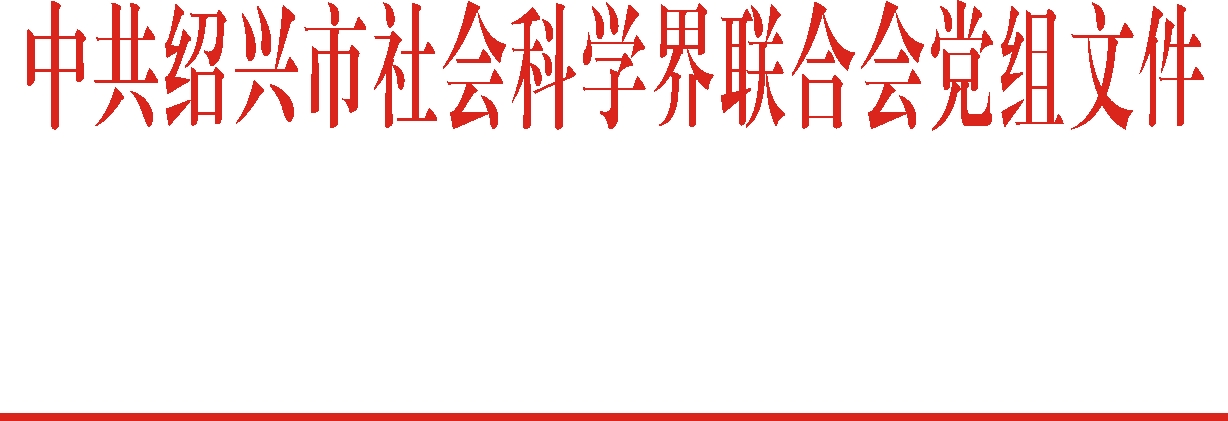 绍市社联党组〔2020〕3号中共绍兴市社会科学界联合会党组关于调整市社联领导分工的通知各区、县（市）社联，在绍高校社联，各学会、研究会，各社科研究基地和普及基地，机关各处室、社科院智库中心：因人事变动和工作需要，经研究决定，市社联领导分工作适当调整，调整后分工如下：柳巨波：市社联党组书记、主席，市社科院院长。主持市社联、市社科院全面工作。履行党建、意识形态、党风廉政建设等责任制第一责任人责任。王  晶：党组成员、专职副主席。负责社科课题规划、项目管理、学术研究、学术研讨交流、文化研究工程、决策咨询服务、成果评奖评估、社科人才建设等工作。分管经济发展研究室、规划办。联系高校社联、社科研究基地、社科特色智库。蔡立峰：党组成员、专职副主席。负责党建、意识形态、纪检监察、社会科学发展规划编制、组织人事、行政后勤和财务、安全保密、信息化建设、学会、研究会日常管理、微信和网站平台运作、内部督查考核等工作。分管办公室、党建和社会发展研究室、绍兴社科网、“社科越读”微信公众号、机关党总支、工会。协助负责市社科院、市哲学社会科学领导小组办公室日常管理。联系区、县（市）级社联。严国庆：调研员。负责社会科学宣传普及、学术刊物出版交流、科普读物编撰出版等工作。分管文化发展研究室、《绍兴学刊》编辑部。协助管理学会、研究会等社团组织。联系社科普及基地。中共绍兴市社会科学界联合会党组2020年3月11日